FR 3 Devoirs 2.2.2				Nom ___________________________________A. La pratique de vocabulaire:  Work for 20 minutes on Quizlet or Gimkit unit 2.2B. Les verbes: Conjugate the following verbs correctly.1. Nous _____________________________ souvent en classe. (rire)2. Tu _____________________________ accuser votre ami de mentir. (accuser)3. Je _____________________________ toujours. (se plaindre)4. Il _____________________________ un email à tes grands-parents. (envoyer) 5. Vous _____________________________ avec le prof. (s’entendre) 6. Elles _____________________________ confiance à ma mère. (faire)C. Les rapports entre frères et sœurs : Imagine these are your siblings. Write sentences using each of the following verbs to describe your relationship with each person.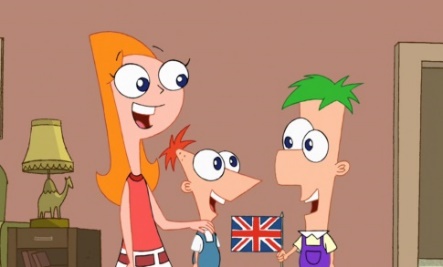 (s’entendre bien)								(rire)										(agacer)									(se respecter)								D. Les Pronoms: Replace the underlined part of the sentence with the correct pronoun.1. Elle aime bien Claire et Sophie. Elle _____________ aime bien.2. Vous parlez à vos amis. Vous _____________ parlez.3. Il accuse son frère. Il _____________ accuse.4. Tu résous tes problèmes. Tu _____________ résous.5. Nous téléphonons à notre tante. Nous _____________ téléphonons.E. La Pratique Ecrite: Say what the following people do or do not do for their friends and family members. Replace the friend or family member in italics with the direct object or indirect object pronouns.1.  Henri aime Catherine.   (regarder Catherine ?)			Henri la regarde souvent. (téléphoner à Catherine ?)		Henri ________________________________2. J’ai deux cousines au Japon.  	(inviter mes cousines souvent ?) 	Je ___________________________________(envoyer un email à mes cousines ?) Je ___________________________________3. Ils trouvent le professeur intéressant.  (écouter le professeur ?)   		Ils ___________________________________	(obéir au prof ?)				Ils ___________________________________	In Class Reflection:Standard1Below Level(I don’t get it YET)2Nearing Level(I’m still working on it)3At Level(I’ve got it!)4Above Level(I can teach someone else)MyNext Step(What will I do outside of class to improve my proficiency in this standard?)I can conjugate regular and irregular verbs.I can use direct and indirect object pronouns.